                                   Active Transport Homework.Q Write a definition for Active transport                                                           ……………………………………………………………………………………………………………………………………………………………………………………………Q Give three statements about Active transport.……………………………………………………………………………………………………………………………………………………………………………….……………………………………………………………………………………..………………………………………………………………………………………Q) What particles are moved through the process of Active transport?………………………………………………………………………………………………………………………………………………………………………………………………Q) True or false with reasons …Active transport does not require energy and moves with a concentration gradient…..................................................................................……………………………………………………………………………………………… ......................................................................................................................................................................................................    Extension: Q Research how Kidney Dialysis works. *Use diagrams to help your explanations.  Active transport Homework (2016) by C. Watson, English Martyrs’ Catholic School shared under a CC-BY 4.0 (Creative Commons Attribution 4.0 International License ) licence.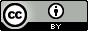 